Номинация детские проекты «Игра – это здорово!» Настольная  игра-бродилка «Витамины с грядки».Авторы игры:  Безпятая Ксения, Дрейт Александр, Гедугошева Диана.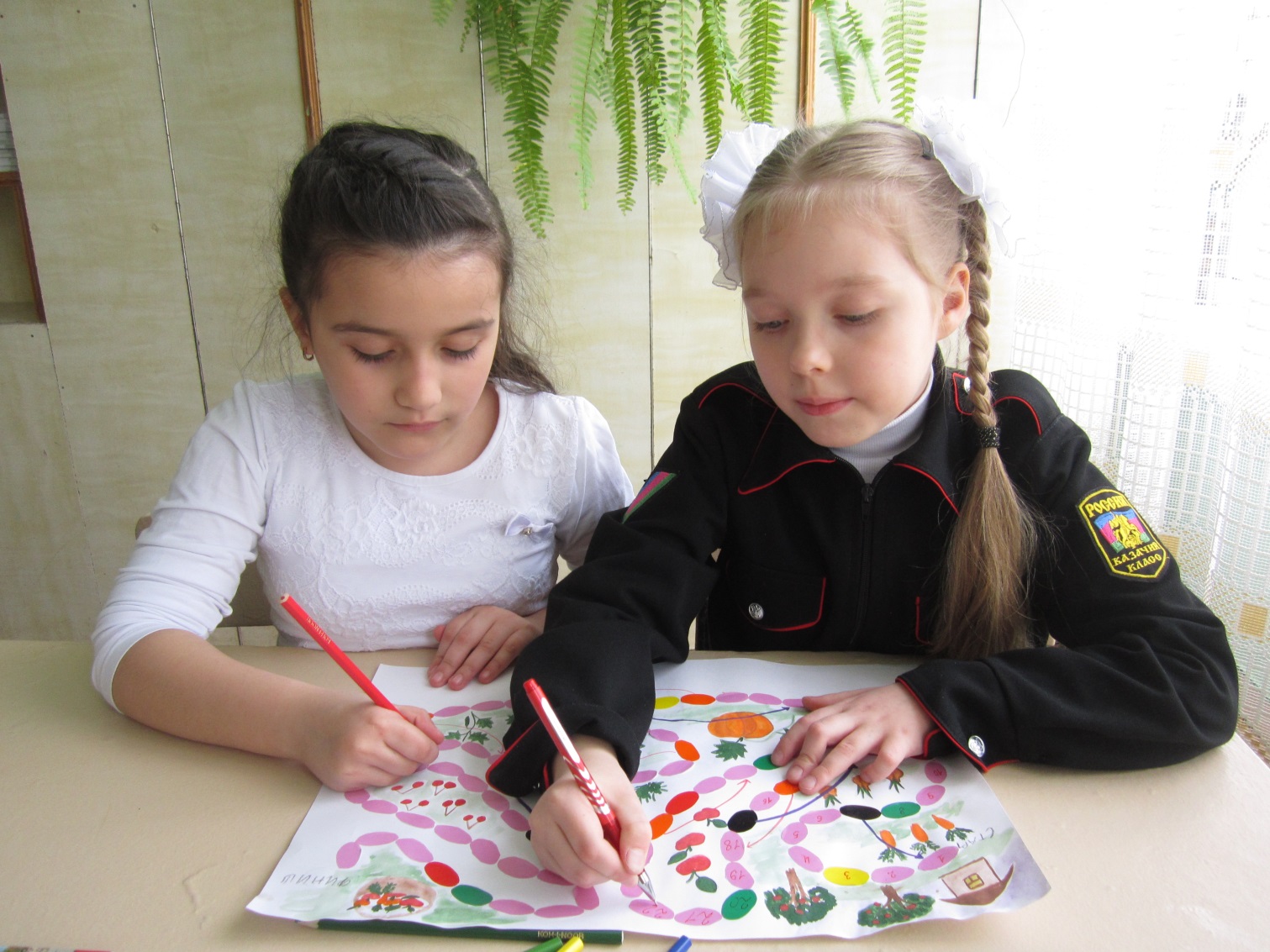 Завершающий этап создания игры «Витамины с грядки»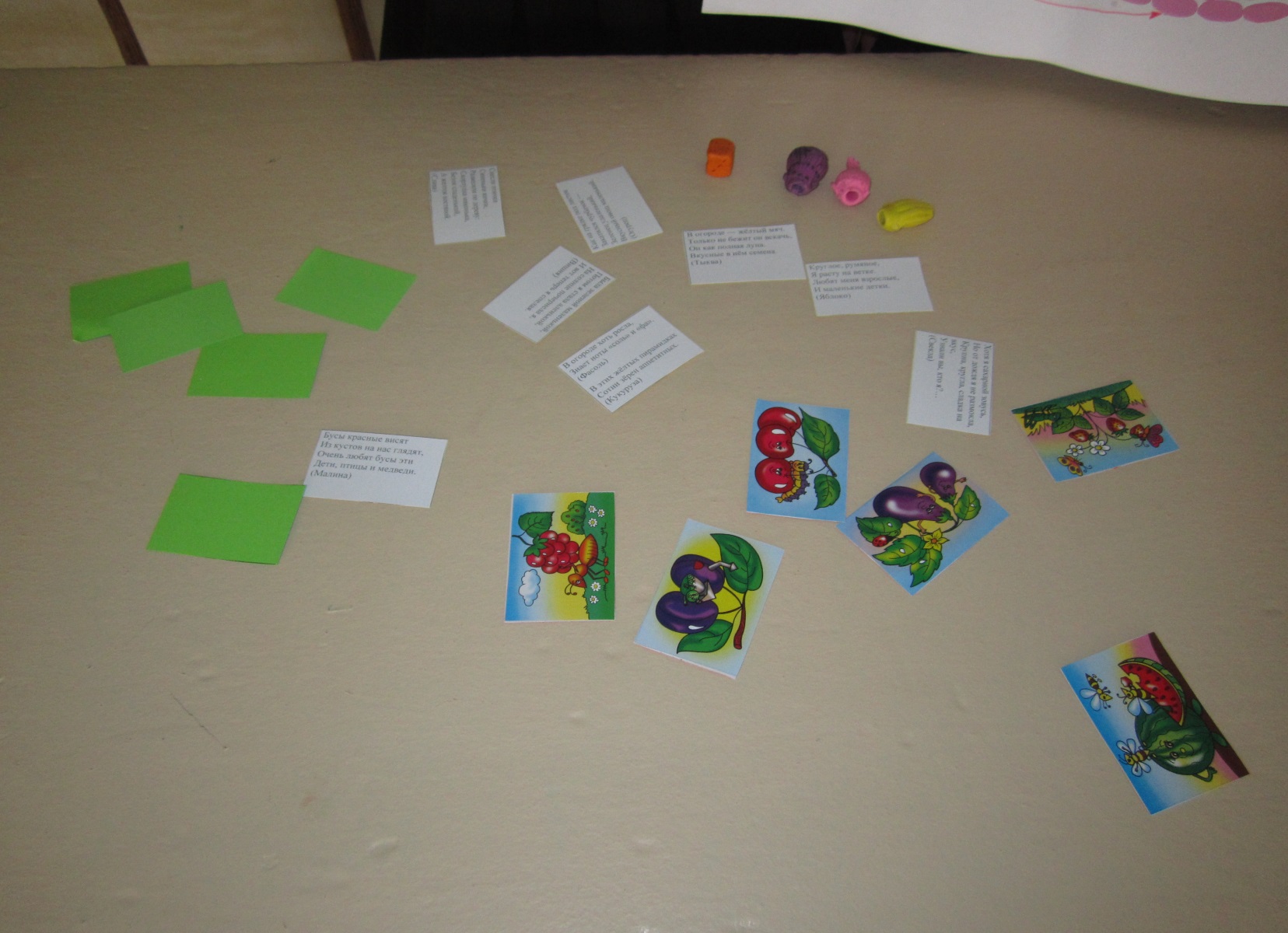 Играем вместе.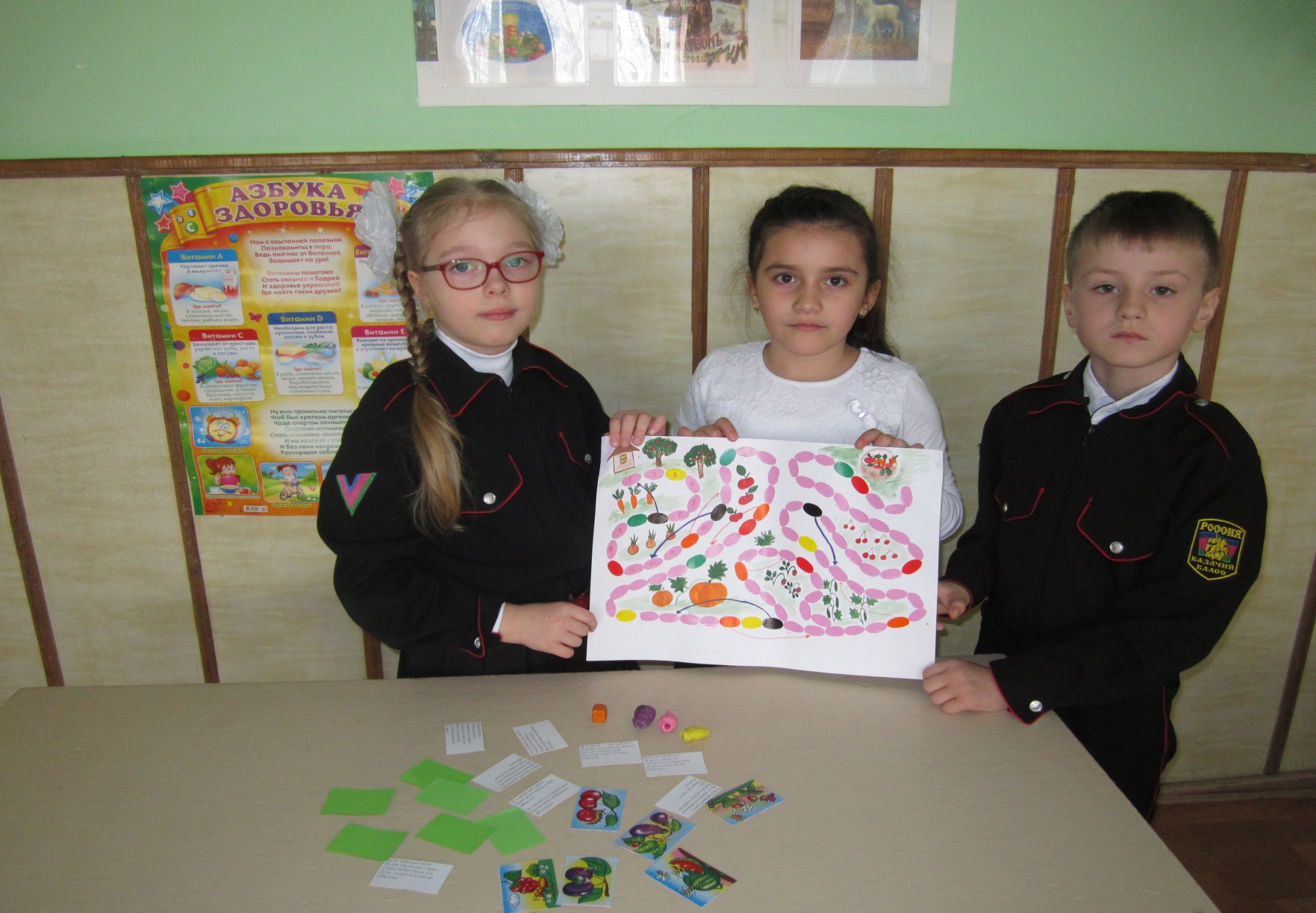 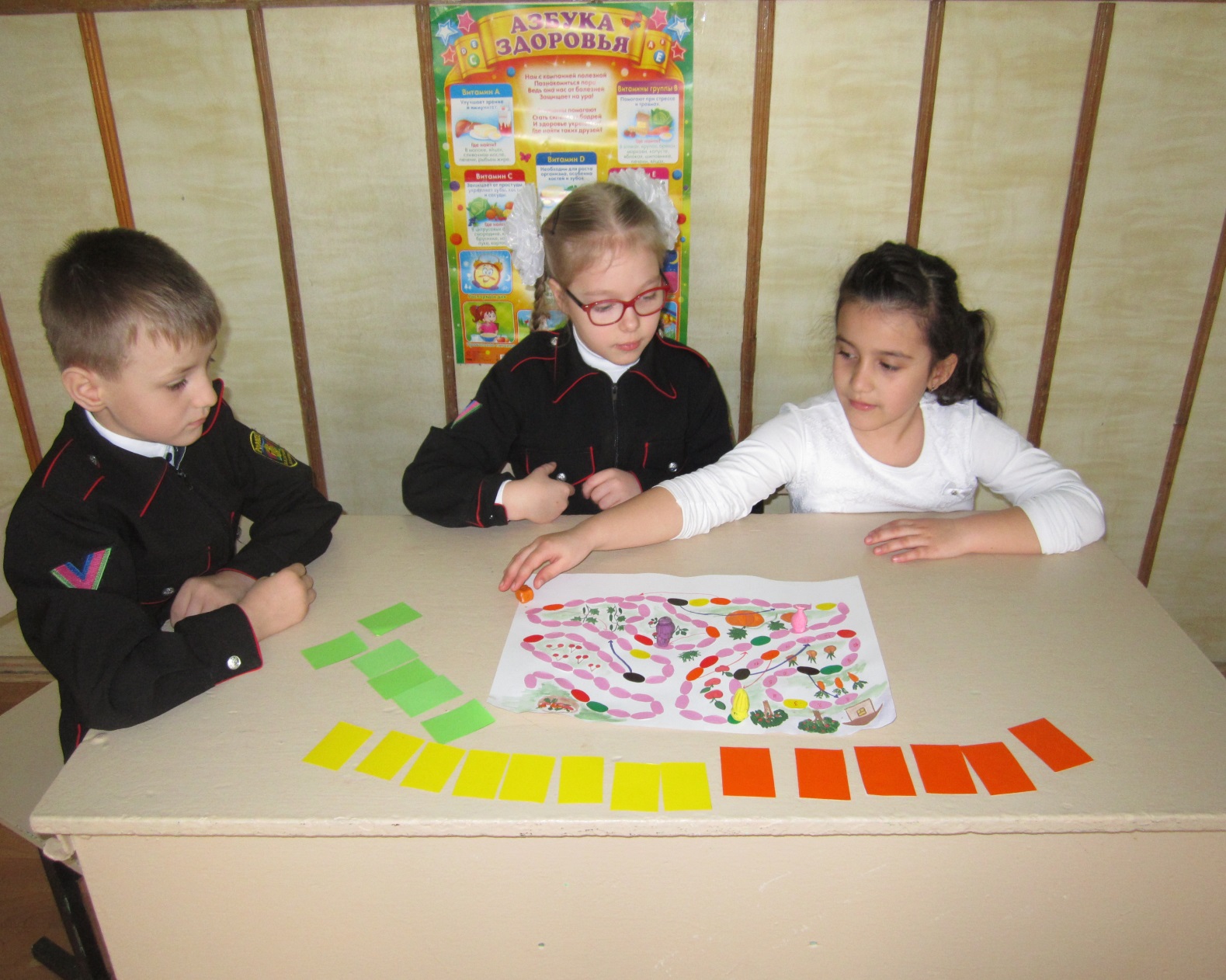 